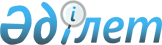 О внесении изменений в некоторые постановления акимата по установлению зон санитарной охраны
					
			Утративший силу
			
			
		
					Постановление акимата Костанайской области от 25 декабря 2019 года № 543. Зарегистрировано Департаментом юстиции Костанайской области 14 января 2020 года № 8884. Утратило силу постановлением акимата Костанайской области от 28 апреля 2022 года № 181
      Сноска. Утратило силу постановлением акимата Костанайской области от 28.04.2022 № 181 (вводится в действие по истечении десяти календарных дней после дня его первого официального опубликования).
      В соответствии со статьей 39 Водного кодекса Республики Казахстан от 9 июля 2003 года, Указом Президента Республики Казахстан от 24 июня 2019 года № 29 "О переименовании Тарановского района Костанайской области" акимат Костанайской области ПОСТАНОВЛЯЕТ:
      1. Внести изменения в некоторые постановления акимата Костанайской области согласно приложению к настоящему постановлению.
      2. Государственному учреждению "Управление природных ресурсов и регулирования природопользования акимата Костанайской области" в установленном законодательством Республики Казахстан порядке обеспечить:
      1) государственную регистрацию настоящего постановления в территориальном органе юстиции;
      2) размещение настоящего постановления на интернет-ресурсе акимата Костанайской области после его официального опубликования.
      3. Контроль за исполнением настоящего постановления возложить на курирующего заместителя акима Костанайской области.
      4. Настоящее постановление вводится в действие по истечении десяти календарных дней после дня его первого официального опубликования. Перечень некоторых постановлений акимата Костанайской области, в которые вносятся изменения
      1. В постановлении акимата Костанайской области "Об установлении зон санитарной охраны хозяйственно-питьевых водозаборов товарищества с ограниченной ответственностью "Викторовское" на участке скважин № 1, № 2, № 4 на территории Тарановского района" от 7 сентября 2012 года № 394 (опубликовано 25 октября 2012 года в газете "Костанайские новости", зарегистрировано в Реестре государственной регистрации нормативных правовых актов под № 3850):
      заголовок изложить в новой редакции:
      "Об установлении зон санитарной охраны хозяйственно-питьевых водозаборов товарищества с ограниченной ответственностью "Викторовское" на участке скважин № 1, № 2, № 4 на территории района Беимбета Майлина";
      пункт 1 изложить в новой редакции:
      "1. Установить зоны санитарной охраны хозяйственно-питьевых водозаборов товарищества с ограниченной ответственностью "Викторовское" на участке скважин № 1, № 2, № 4 на территории района Беимбета Майлина согласно приложению к настоящему постановлению."; 
      в приложении к указанному постановлению на государственном языке словосочетание "Таран ауданының" заменить словосочетанием "Бейімбет Майлин ауданының";
      в приложении к указанному постановлению на русском языке словосочетание "Тарановского района" заменить словосочетанием "района Беимбета Майлина";
      в приложении к указанному постановлению примечание исключить.
      2. В постановлении акимата Костанайской области "Об установлении зон санитарной охраны для хозяйственно-питьевых водозаборов филиала акционерного общества "Алюминий Казахстана" Краснооктябрьское бокситовое рудоуправление" от 5 декабря 2012 года № 543 (опубликовано 5 февраля 2013 года в газете "Костанайские новости", зарегистрировано в Реестре государственной регистрации нормативных правовых актов под № 3978):
      в приложении к указанному постановлению словосочетание "Тарановский район" заменить словосочетанием "район Беимбета Майлина";
      в приложении к указанному постановлению примечание исключить.
      3. В постановлении акимата Костанайской области "Об установлении зон санитарной охраны хозяйственно-питьевого водозабора подземных вод на участке скважины № 1 в селе Асенкритовка Тарановского района" от 1 апреля 2013 года № 120 (опубликовано 4 июня 2013 года в газете "Қостанай таңы", зарегистрировано в Реестре государственной регистрации нормативных правовых актов под № 4122):
      заголовок изложить в новой редакции:
      "Об установлении зон санитарной охраны хозяйственно-питьевого водозабора подземных вод на участке скважины № 1 в селе Асенкритовка района Беимбета Майлина";
      пункт 1 изложить в новой редакции:
      "1. Установить зоны санитарной охраны хозяйственно-питьевого водозабора подземных вод на участке скважины № 1 в селе Асенкритовка района Беимбета Майлина согласно приложению к настоящему постановлению.";
      в приложении к указанному постановлению словосочетание "Тарановского района" заменить словосочетанием "района Беимбета Майлина";
      в приложении к указанному постановлению примечание исключить.
      4. В постановлении акимата Костанайской области "Об установлении зон санитарной охраны хозяйственно-питьевых водозаборов подземных вод на участке скважин № 3э/6806 и № 4э/6807 Козыревского месторождения, расположенных в Тарановском районе" от 1 апреля 2013 года № 121 (опубликовано 26 апреля 2013 года в газете "Қостанай таңы", зарегистрировано в Реестре государственной регистрации нормативных правовых актов под № 4098):
      заголовок изложить в новой редакции:
      "Об установлении зон санитарной охраны хозяйственно-питьевых водозаборов подземных вод на участке скважин № 3э/6806 и № 4э/6807 Козыревского месторождения, расположенных в районе Беимбета Майлина";
      пункт 1 изложить в новой редакции: 
      "1. Установить зоны санитарной охраны хозяйственно-питьевых водозаборов подземных вод на участке скважин № 3э/6806 и № 4э/6807 Козыревского месторождения, расположенных в районе Беимбета Майлина, согласно приложению к настоящему постановлению."; 
      в приложении к указанному постановлению словосочетание "в Тарановском районе" заменить словосочетанием "в районе Беимбета Майлина";
      в приложении к указанному постановлению примечание исключить.
      5. В постановлении акимата Костанайской области "Об установлении зон санитарной охраны хозяйственно-питьевых водозаборов на участке скважин № 1, № 55а, расположенных на территории железнодорожной станции Апановка в Тарановском районе" от 17 июня 2013 года № 236 (опубликовано 30 июля 2013 года в газете "Қостанай таңы", зарегистрировано в Реестре государственной регистрации нормативных правовых актов под № 4188):
      заголовок изложить в новой редакции: 
      "Об установлении зон санитарной охраны хозяйственно-питьевых водозаборов на участке скважин № 1, № 55а, расположенных на территории железнодорожной станции Апановка в районе Беимбета Майлина";
      пункт 1 изложить в новой редакции:
      "1. Установить зоны санитарной охраны хозяйственно-питьевых водозаборов на участке скважин № 1, № 55а, расположенных на территории железнодорожной станции Апановка в районе Беимбета Майлина, согласно приложению к настоящему постановлению."; 
      в приложении к указанному постановлению словосочетание "в Тарановском районе" заменить словосочетанием "в районе Беимбета Майлина";
      в приложении к указанному постановлению примечание исключить.
      6. В постановлении акимата Костанайской области "Об установлении зон санитарной охраны Тобольского централизованного инфильтрационного хозяйственно-питьевого водозабора на участке горизонтальной подрусловой дрены на реке Тобол в границах села Аксуатское Тарановского района" от 16 октября 2013 года № 444 (опубликовано 12 декабря 2013 года в газете "Қостанай таңы", зарегистрировано в Реестре государственной регистрации нормативных правовых актов под № 4309):
      заголовок изложить в новой редакции: 
      "Об установлении зон санитарной охраны Тобольского централизованного инфильтрационного хозяйственно-питьевого водозабора на участке горизонтальной подрусловой дрены на реке Тобол в границах села Аксуатское района Беимбета Майлина";
      пункт 1 изложить в новой редакции:
      "1. Установить зоны санитарной охраны Тобольского централизованного инфильтрационного хозяйственно-питьевого водозабора на участке горизонтальной подрусловой дрены на реке Тобол в границах села Аксуатское района Беимбета Майлина согласно приложению к настоящему постановлению.";
      в приложении к указанному постановлению на государственном языке словосочетание "Таран ауданының" заменить словосочетанием "Бейімбет Майлин ауданының";
      в приложении к указанному постановлению на русском языке словосочетание "Тарановского района" заменить словосочетанием "района Беимбета Майлина";
      в приложении к указанному постановлению примечание исключить.
      7. В постановлении акимата Костанайской области "Об установлении зон санитарной охраны хозяйственно-питьевого водозабора на участке скважины № 10137 в селе Береговое Тарановского района" от 16 октября 2013 года № 450 (опубликовано 12 декабря 2013 года в газете "Қостанай таңы", зарегистрировано в Реестре государственной регистрации нормативных правовых актов под № 4314): 
      заголовок изложить в новой редакции:
      "Об установлении зон санитарной охраны хозяйственно-питьевого водозабора на участке скважины № 10137 в селе Береговое района Беимбета Майлина";
      пункт 1 изложить в новой редакции:
      "1. Установить зоны санитарной охраны хозяйственно–питьевого водозабора на участке скважины № 10137 в селе Береговое района Беимбета Майлина согласно приложению к настоящему постановлению."; 
      в приложении к указанному постановлению словосочетание "Тарановского района" заменить словосочетанием "района Беимбета Майлина";
      в приложении к указанному постановлению примечание исключить.
					© 2012. РГП на ПХВ «Институт законодательства и правовой информации Республики Казахстан» Министерства юстиции Республики Казахстан
				
      Аким Костанайской области

А. Мухамбетов
Приложение 
к постановлению акимата
от 25 декабря 2019 года
№ 543